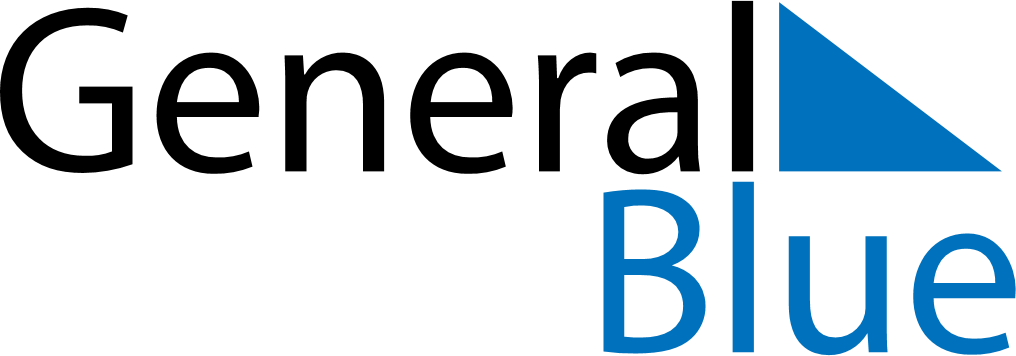 Q2 of 2020United Arab EmiratesQ2 of 2020United Arab EmiratesQ2 of 2020United Arab EmiratesQ2 of 2020United Arab EmiratesQ2 of 2020United Arab EmiratesQ2 of 2020United Arab EmiratesQ2 of 2020United Arab EmiratesApril 2020April 2020April 2020April 2020April 2020April 2020April 2020April 2020April 2020SundayMondayMondayTuesdayWednesdayThursdayFridaySaturday1234566789101112131314151617181920202122232425262727282930May 2020May 2020May 2020May 2020May 2020May 2020May 2020May 2020May 2020SundayMondayMondayTuesdayWednesdayThursdayFridaySaturday123445678910111112131415161718181920212223242525262728293031June 2020June 2020June 2020June 2020June 2020June 2020June 2020June 2020June 2020SundayMondayMondayTuesdayWednesdayThursdayFridaySaturday11234567889101112131415151617181920212222232425262728292930Apr 24: First day of RamadanMay 24: End of Ramadan (Eid al-Fitr)